		Agenda #23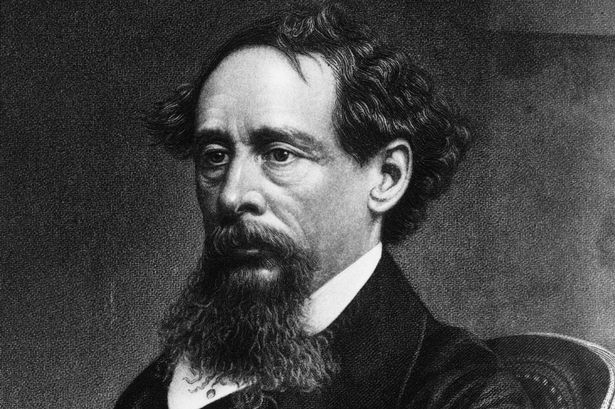 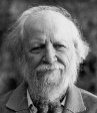 May 24th to June 4th          
Humanities (2) Mr. HaflinA look ahead: Reading Lord of the FliesHW #14 due ThursdayEssay #15 Creative PieceBlock ABlock FThursdayMay 24Day 1ClassworkIn-Class work on Chart/ReadingReading Chapter 10 togetherHomework  Please finish the novel for tomorrow (HW #13)ClassworkReview all of HW #13In-Class work on Chart/ReadingHomework  No homework weekend!FridayMay 25 Day 2No Homework Weekend!ClassworkReview all of HW #13In-Class work on Chart/ReadingHomework  No homework weekend!No Class Today Same Homework as Day 1TuesdayMay 29Day 3ClassworkReviewing the end of the novel: HW #13End-of-Novel DiscussionJeopardy Review Board: A Bonus Point?Final Notes on EssayHomework  In-Class Essay tomorrow!Test on Thursday! (No Essay)ClassworkReviewing the end of the novel: HW #13End-of-Novel DiscussionJeopardy Review Board: A Bonus Point?Final Notes on EssayHomework  In-Class Essay tomorrow!Test on Thursday! (No Essay)WednesdayMay 30Day 4ClassworkIn-Class (Essay #14)Homework  Test tomorrow (no essay)ClassworkIn-Class (Essay #14)Homework  Test tomorrow (no essay)ThursdayMay 31Day 5ClassworkTest on A Tale of Two CitiesTurn Back Essays/WorkCollect BooksDistribute Lord of the FliesHomework  Please complete the introduction to LotF sheet (with online Prezi) for tomorrowPlease read Chapter One of Lord of the Flies for tomorrow and start HW #14 ClassworkTest on A Tale of Two CitiesTurn Back Essays/WorkCollect BooksDistribute Lord of the FliesHomework  Please complete the introduction to LotF sheet (with online Prezi) for tomorrowPlease read Chapter One of Lord of the Flies and start HW #14 for tomorrowFridayJune 1Day 6ClassworkReading Check: Chapter 1Reviewing PhilosophyClose Reading First Paragraph (Symbolism)Start Reading Chapter 2Homework  Please read Chapters 2-3 for Tuesday Continue working on HW #14ClassworkReading Check: Chapter 1Reviewing PhilosophyClose Reading First Paragraph (Symbolism)Start Reading Chapter 2Homework  Please read Chapters 2-3 for Monday Continue working on HW #14MondayJune 4Day 7No Class Today Same HW as Day 6ClassworkReview Chapters 2-3Survivor GameHomework  Please finish reading Chapters 4-6 for Thursday and answer the SG questions for HW #14